Asamblea de Radiocomunicaciones (AR-19) 
Ginebra, 21-25 de octubre de 2019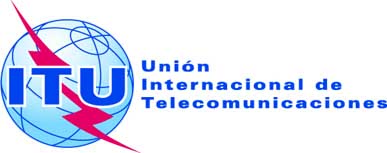 Documento RA19/-SX de octubre de 2019Original: inglés